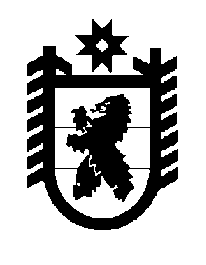 Российская Федерация Республика Карелия    ПРАВИТЕЛЬСТВО РЕСПУБЛИКИ КАРЕЛИЯРАСПОРЯЖЕНИЕот   25 июля 2017 года № 424р-Пг. Петрозаводск В соответствии с частью 4 статьи 3, пунктом 3 статьи 4 Федерального закона от 21 декабря 2004 года № 172-ФЗ «О переводе земель или земельных участков из одной категории в другую» отказать обществу с ограниченной ответственностью «Камень Суоярви» в переводе земельного участка, имеющего кадастровый номер 10:16:0040506:164,  площадью 40000 кв. м (местоположение: Российская Федерация, Республика Карелия,  Суоярвский район, в районе урочища Хокасельга), из состава земель запаса в земли промышленности, энергетики, транспорта, связи, радиовещания, телевидения, информатики, земли для обеспечения космической деятельности, земли обороны, безопасности и земли иного специального назначения, в связи с несоответствием испрашиваемого целевого назначения земельного участка генеральному плану Найстенъярвского сельского поселения. Временно исполняющий обязанности
 Главы Республики Карелия                                                   А.О. Парфенчиков